Acceso (acceso.ku.edu)Unidad 2, AlmanaqueArte callejero en EspañaLula Goce rinde tributo a la científica Margarita Salas en la UPV - Noticia @UPVTV, 08-02-2019He elegido un retrato donde ya sale de alguna manera seria, y entronca un poco con el trabajo que yo hago. Yo trabajo predominantemente con pintura plástica y trabajo con rodillos que es una pintura plástica de exteriores, entonces el tratamiento es similar entre un acrílico y un óleo. Me gusta retratar mujeres, entonces en este caso yo creo que el gesto y el contraluz que tiene le da como más fuerza, y luego entronca un poco también con su trabajo, ¿no? Hay elementos dentro del mural que tienen que ver con sus investigaciones. Se entronca un poco también con la idea esa de Margarita Salas como mujer científica, y el arte también, el hecho de que yo también soy mujer. Y bueno, esa ubicación de la mujer dentro de ámbitos que, hace poco, eran predominantemente masculinos, y todas estas aportaciones que de alguna manera podemos hacer, tanto a la ciencia como al arte como a la mayoría de los ámbitos. Me parece también entablar un diálogo entre dos ámbitos que de alguna manera no tendrían por qué, o aparentemente no están unidos… y si es cierto que son dos mundos que se pueden conectar a través del arte. Y como hay ciertos elementos del mundo científico, del mundo femenino dentro de este ámbito, que se puede, de alguna manera, empoderar en este caso un mural.This work is licensed under a 
Creative Commons Attribution-NonCommercial 4.0 International License.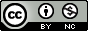 